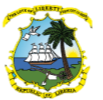 THE MINISTRY OF HEALTH AND SOCIAL WELFAREREVISED NATIONAL COMMUNITY HEALTH SERVICES STRATEGY AND PLAN 2011-2015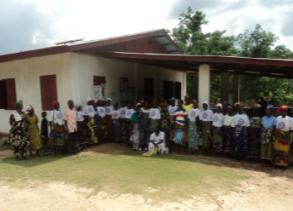 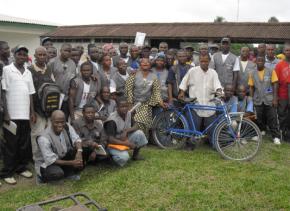 Table of contentsAcknowledgments										I														Acronyms											IIExecutive Summary										IVIntroduction and background								1	Vision and Goal										2Vision 											2Overall goal										2Strategic objectives									2Specific objectives									2Justification for Community Health Services						2Learning from past experiences of Community Health Services			2	Organizational structure & coordination framework					3Central level										4County Community Health Department						4District Community Health Department 						4Health facility level									4Community level									55.6 CHV Cadres										5Selection Process of Community Health structure & volunteer			5Meetings											6Category A: Planning meeting with CHT						6Category B: Planning meeting with DHT						6Category C:Meeting with Health facility OIC					6Category D: Meeting with Community leadership					6Category E: General County Meeting 						6Category F: Selection of Community Health Committee				6Category G: Selection of Community Health Development Committee		7Category H: Selection of CHV							7Category I: selection of CHV Peer Supervisor					7Criteria for selecting peer supervisor						7Terms of reference								0Category J: Selection & function of Household Health Promoter  		8Category K: selection of TTM/TBAs						8Category L: Community Health Service supervisor				8Recruitment & training of service providers						8Training intervention									9Working with community							9Advocacy & community empowerment						9	Health Promotion									9Integrated community case management						10Recording & reporting								10Supervision										10Train CHC on how to monitor CHV activities					10Training modules to be developed & updated					10 Service provision									119.1 Disease Prevention & Control							11 Family Health Services								12 Health Promotion, Hygiene & environmental sanitation				12Supportive supervision									12      10.1 National level									12      10.2 County level							    			12      10.3 District level										13      10.4 Facility level										13community level									14Motivation & incentives									14Supply chain & logistics									1612.1 National level									1612.2 County level										1712.3 District level										1712.4 Health facility level l	    							            17      12.5 Community level									17Community health management information system strategy			17Monitoring & Evaluation								1714.1 Monthly meetings									1814.2 Quarterly meeting									18      14.3 Program mid-term review								18      14.4 Annual review									18Operational research & Development							18Quality Assurance at community level							19 Strategic plan						                                          	 20								                                     Annexes										            20Strategic Plan 201-2015								20CHC/CHDC Operational guidelines                               				27Term of Reference CHSS								33Glossary	                              								34		References										35					ACKNOWLEDGEMENTOn Behalf of the Government and people of Liberia, the Ministry of Health and Social Welfare (MOH&SW) acknowledges with profound gratitude all institutions, individual, including our programs and staff, who participated in the revision of the National Community Health Services Policy, Strategy and Plan.  We also express appreciation to the United States Agency for international Development (USAID), which provided technical and financial support through the Basic Support for Institutionalizing Child Survival (BASICS) Project for the first edition of the policy and strategy in 2008 and funded the revised strategy in 2011, through Rebuilding Basic Health Services (RBHS Project.We recognize the following health partners for technical assistance in developing the first as well as the revised strategy: Africare LiberiaBRAC –LiberiaClinton Health Access Initiative (CHAI)Child FundEQUIP LiberiaInternational Rescue Committee (IRC)Maternal Health Integrated Program (MCHIP)Plan Parenthood Association of Liberia (PPAL)Rebuilding Basic Health Services (RBHS)The ministry of health and Social Welfare extends its deepest appreciation to the World health Organization (WHO), The United Nations Population Fund (UNFPA), and United Nations International Children Educational Fund (UNICEF) for their technical and financial support in preparing this document Bernice T. Dahn, Bsc, MD, MPHDeputy Minister/Chief Medical OfficerMinistry of Health & Social WelfareRepublic of LiberiaAcronymsExecutive summary The overreaching goal of Liberia’s health and social welfare sector is to expand access to basic health and social welfare services of acceptable quality and establish the building blocks of equitable, effective, responsive and sustainable health and social welfare services service delivery system. This goal is measured by the attainment of two critical targets: reduction in the number of maternal related deaths by 10% and reduction in number of deaths in children under age five years by 15%. The Basic Package of Health Services established by the Ministry of Health and Social Welfare has been successfully rolled out throughout the country and evidence indicates that the health status of the population is improving. However, maternal and child mortality remain high and major killers like malaria and diarrheal disease continue to be among the most common illnesses, while new diseases reflecting changes in lifestyle and diet threaten the population. Despite the success of the Basic Package of Health Services, the public facility network continues to leave out a large proportion of the population living more than one hour walk from a health faculty. The health system workforce lacks the right mix of skills, and it should deploy according to service delivery needs. Skilled providers should be retained where they are needed most. Resources allocated for service delivery in both urban and rural areas do not closely reflect the size of the catchment population and facility workload. Referral linkages between the various levels of the system do not function well. The health sector must become more effective by improving the responsiveness of services and strengthening referrals between all levels of all system. This will improve the interrelationship strengthening the existing workforce, producing additional workers and deploying and retaining workers according to service delivery needs. To achieve this, the Ministry of Health and Social Welfare, developed the National Health and Social Welfare Policy and Plans 2011-2021 which reflect the updated Essential Package of Health Services that will increase access and make health care and social protection available to all people in Liberia.In view of the above, the National Strategy on Community Health Services is revised to reflect the community health components of the National Health Plan 2011-2021. This revised strategic plan is therefore intended to address all issues raised in the Ten-Year National Plan and enable the division to achieve the goals outlined in the Essential Package of Health Services.  The overall goal is to improve the health and social welfare status of the population of Liberia on an equitable basis at community levels. Key objectives are: 1) To ensure that health promotion and health seeking behavior activities are encouraged in all communities 2)  To increase access to and utilization of quality health and social welfare services 3) To make health and social welfare services more responsive to people’s needs, demands and expectations by transferring management and decision making to lower administrative levels ensuring a fair degree of equity.4) To make health and social welfare protection available to all Liberians regardless of socio-economic status at a cost that is affordable.As Liberia transitions from humanitarian response to development, there is a need for a rationalized approach to community health services.Provision of quality community health services depends largely on the willingness and commitment of the service provider and communities served. The active involvement and participation of the community, manifested by their support and utilization, is essential for sustaining community interventions.Introduction and Background The Basic Package of Health Services (BPHS) established the framework to begin improving basic health services provision in post-conflict Liberia.  Building upon successful implementation and strong health sector development, the Essential Package of Health Services (EPHS), launched in 2011, now includes scaled-up and additional services for all levels of the health care delivery system to provide more comprehensive services to the Liberian people. The EPHS also focuses on strengthening all levels through improved coordination between Health Promotion Division of the MOHSW and the County Health and Social Welfare Teams that continue to perform weakly in the current system.Consistent with the National Health Policy, the EPHS will maintain three levels of care: primary (which includes community), secondary and tertiary.  At the community level, a standard set of outreach, health promotion and referral services shall be provided by Community Health Volunteers (CHVs) for communities more than one hour walk (5km and above) from the nearest health facility..The Community Health Services Division (CHSD) of the Ministry of Health and Social Welfare (MOHSW) has been reorganized to increase access to basic health services at the community level. In order to provide these services, the division coordinates and collaborates with County Health Teams as well as other programs, partners and communities to scale up community health activities in the counties. The division has developed a number of key documents, including the National Community Health Services Policy, the National Community Health Services Strategic and Plan. Additionally, gCHV training modules for Diarrhea, Malaria, ARI, and Essential Nutrition Actions have also been developed. In addition to setting down a policy orientation for community health services in Liberia, the division has conducted training of trainer’s workshops in Diarrhea Case management in all 15 counties and piloted integrated community case management of ARI and malaria in four counties.  As Liberia transitions from the Basic Package of Health Services to the Essential Package of Health Services, there is a need for an evidence-based and standardized approach to community health services.  This revised Community Health Services Strategic Plan is therefore intended to reflect the community health components of the Ten-Year National Plan and enable the CHSD to achieve the goals outlined in the Essential Package of Health Services.  This strategy is not intended to restrict or prohibit partners from doing more intensive local-level work with community health supporters or other community-level cadres. However, all partners are required to adhere to the Community Health Services Strategic Plan in conducting such work. Vision and GoalVisionA healthy population with social protection for all. Overall Goal The overall goal is to improve the health and social welfare status of the population of Liberia on an equitable basis at community levels. Strategic Objectives To ensure that health promotion and health seeking behavior activities are encouraged at all levels (individual, in all communities, service providers and socio-political)To increase access to and utilization of quality health and social welfare servicesTo make health and social welfare services more responsive to people’s needs, demands and expectations by transferring management and decision making to lower administrative levels ensuring a fair degree of equityTo make health and social welfare protection available to all Liberians regardless of socio- economic status at a cost that is affordable Specific ObjectivesTo enhance quality service provided by CHVs to the community To build capacity of CHVs and communities to contribute to the reduction of maternal, child and newborn morbidity and mortalityTo ensure that CHVs have adequate and uninterrupted supply of commodities To create an enabling environment for implementation for the CHS policyTo ensure quality of health care at the community levelJustification for the Community Health Services CHVs have been recruited and trained by various entities. NGOs involved in community health services over the past several years have developed a number of new cadres in areas where they work– mostly limited to health promotion roles. Various vertical programs within the MOHSW have also implemented community-level activities using community-level volunteers or workers (i.e. CHVs to support onchocerciasis and malaria programs). Although this community level work has been contributing to improve health conditions in the country, these efforts are not yet optimally coordinated. As Liberia transitions from humanitarian response to development, there is a need for a rationalized approach to community health services. Learning from the past experiences of community health servicesThere are thousands of examples of small scale CHV programs implemented by NGOs across the world and many cases of larger scale programs with community-level cadres linked to Country health services. There are many instances of disappointing experiences with CHV programs but there are also examples of successful programs, operating at scale, continuing to play an important role in improving health status – particularly child health – over the long-term.Lehmann and Sanders recent review is an excellent summary of the global experience with such programs. Several key findings of their review are:CHVs can improve access, coverage, and outcomes but are not a panacea. They are not a replacement for professional health workers.Effective CHV programs at scale are not cheap or easy; they require a considerable and sustained effort.Key issues for successful implementation include selection, training, support and motivation (from health sector and community)Community ownership/ linkages – although some individuals will certainly be able to do so, CHVs as a group cannot be expected to take the lead in mobilizing communities; but mobilized communities are necessary for effective CHVs. It is important to effectively institutionalize community participation (Nepal’s Health Facility Management Committees and Mothers Groups)Motivation of CHVs is critically important. If not effectively addressed, attrition will fundamentally weaken a CHV program. To develop an effective national cadre, approaches to incentives need to be scalable and sustainable.As a rule, volunteer programs with no material incentives do not continue to perform on a sustained basis and relying on community financing generally doesn’t work.Role – in many cases the community has expectations with regard to a treatment role and is less supportive of CHW programs that only do health promotion work.Organizational Structure and Coordination frameworkNational/Regional Level	County Level	District LevelCentral level (Community Health Services Division):The Community Health Services Division (CHSD) at the central level is responsible to coordinate the development and dissemination of policy, strategies, guidelines and protocols, and should ensure the implementation of all community health services activities including:Mobilization of resources for the implementation of community health services activities Development of a standardized core package of training and reporting materials are used and regularly supplied to CHVs.  This package shall consist of training curricula, job aids, health management information system (HMIS) registrar/forms, and ledgers. Collaboration with partners in the monitoring and supervision of all community health activities in the countryCounty Community Health DepartmentCHVs shall be provided with robust support by their County Health Teams, including in-service training, supportive supervision and consistent resupply of any needed materials (e.g. job aids, reporting forms, medicines or other consumables) Ensure the coordination of all community health services activities in the countyEnsure collaboration with health partners in the monitoring and supervision of all community health activities in the countyThe Community Health Department Director shall coordinate all community level activities within the county.5.3 District Community Health Department At the district level, the District Health Officer (DHO) shall ensure the coordination and collaboration of monitoring and supervision of community health services activities. 5.4 Health Facility LevelAt each facility, a Community Health Services Supervisor (EHT, RN, PA, LPN and CM) will be assigned, with the function of providing technical support and supervision to the CHVs in the catchment population. CHVs will be supplied drugs and commodities from facility stocks. Each facility will include community services consumption in its projection of needs. External support will be necessary for some years to scale up and maintain community health services.The Community Health Service  Supervisor shall provide  robust support to the CHVs, which shall include in-service training, supportive supervision and consistent resupply of any needed materials (e.g. job aids, reporting forms, medicines or other consumables)Ensure regular supervision of CHVs from the nearest health facility.  Supervision of CHVs shall be conducted on a monthly basis by the Community Health Services Supervisors.The health facility shall ensure continuous outreach services in the catchment communities of the facilityWith support from the facility, the Community Health Services Supervisor, along with the CM, shall plan and implement outreach services within the catchment communitiesCertified midwives, in collaboration with the Community Health Services Supervisor, shall provide technical oversight of TTMs working within their catchment areas. 5.5 Community LevelAt the community a standard sets of outreach, health promotion and referral services will be provided for communities more than one hour walk (5 kilometres) from the nearest health facility by Community Health Volunteers in collaboration with partners, community leaders and programs. The structures at the community level includes CHC, CHDC and a cadre of CHVsThe Community Health Committee (CHCH) is elected by the community and composed of 5-9 members depending on the size of the community. They meet on a monthly basis with CHVs to discuss health related issues in that community including providing some form of supervision to CHVs and mobilizing community to support CHVsThe Community Health Development Committee (CHDC) is selected among members of the CHC. Each catchment community elects a person to serve on CHDC. The health facility OIC should serve as CHDC secretary. The CHDC is umbrella group for the entire health facility catchment communities. They also meet on a monthly basis at the health facility and discuss that can strengthen the health facility and its catchment communities CHVs shall be provided with robust support (in-kind and services) by their local communities CHV peer supervisors shall engage in supportive supervision and facilitate reporting of community-level data back to the health facility through the Community Health Services Supervisor. 5.6 CHV CadresMOHSW officially recognizes the following cadres of Community Health Volunteers (CHVs) that shall be able to cover the community health activities stated in the Essential Package of Health Services:General Community Health Volunteers (gCHVs)Trained Traditional Midwives (TTMs)Community Health Support Groups Household Health Promoters (HHPs) Community Directed Distributors (CDD) School health volunteersMass Drug Distributors (MDD). Community Directed Care ProvidersCommunity Based Distributors CHV Peer SupervisorThe Selection Process of Community Health Structures and VolunteersSeries of community meetings with full community participation need to be held with different stakeholders at the community levels to form or restructure Community Health Committee (CHC). There should be meetings with each of these groups. The OIC/CHSS or the DHO   may need to have more than one meeting for each category of meetings mentioned below. Begin the meeting with a discussion starter. Example:  River code exercise (‘teach a man to fish’) also use the guidelines included in CHEST kit and work with people who are ready.7. Meetings7.1. Category A: Planning Meeting with County Health TeamThis meeting will discuss the plan and intended goals and objectives of the desired community health activity to solicit CHT approval. Discuss the benefits for the community.7.2 Category B: Planning Meeting with District Health TeamThis meeting should be attended by all partners and line ministries working in the district, including the DHT and District commissioners) to present the plan and outcome of your first meeting with CHT.7.3 Category C: Meeting with Health Facility OICThis meeting should present the plan and brief the OIC on outcomes of meetings with the CHT and DHT.  This meeting is attended by the OIC and the Community Health Services Supervisor and the CHDC (if already formed and functioning).  7.4 Category D: Meeting with Community LeadershipThis meeting should be held with the community leadership: Chief, Women leaders, Youth leaders, teachers, Religious leaders, Elders, TTM heads/leaders, gCHVs (if already selected), and CHC/CHDC (if already selected).  This meeting should create awareness/ provide information to the community about the planned program, enhance their understanding about the program and solicit their support for the successful implementation.  At the end of the meeting, solicit community leadership support in organizing a general meeting with the community to provide information to all on the program.7.5 Category E: General Community MeetingThis meeting is held to create awareness/ provide information to the community about the planned program, enhance their understanding about the program and solicit their support for the successful implementation.  During the meeting, facilitate a discussion on the importance of selecting a group of people to serve on the Community Health Committee, including:  How to decide nominees: encourage community to select nominees by quarter, and women, youth or adult shall be selected to participate in the election.The nomination of candidates for the election: discuss with the community the roles and roles and responsibilities of those selected.In this meeting, the community shall be clearly informed on the importance of selecting CHVs who will be trained to provide service delivery at the community level. Additionally, discuss the selection criteria of CHVs and the roles and responsibilities of the selected community.7.6: Category F: The Selection of Community Health CommitteesThe Community Health Committee (CHC) is representation of each catchment community of the health facility. It is composed of five to nine members depending on the size of the community. At a general community meeting, community members shall elect members of the Community Health Committee. Election of CHC is by democratic means. Community member nominate representative per quarter and shall include female, male and youth. The CHC shall elect its own leadership (who shall fill in the following positions: Chairman, Vice Chairperson Treasurer and Chaplain and other members). The CHC meets on monthly basis with CHVs and minutes of each meeting kept.7.7 Category G: The selection of Community Health Development Committee (CHDC)The Community Health Development Committee (CHDC) represents the catchments communities of the health facility. The CHDC is a member of the Community Health Committee who is selected by the CHC to represent the community at the health facility level..  The CHDC and OIC who serve as secretary of this committee meet on a monthly basis to discuss issues surrounding the entire catchment communities of that health facility. In the absence of the OIC, his/her designee shall serve as secretary to the CHDC.7.8 Category H: The Selection of CHVSensitization meeting, expectations of gCHVs and community (refer to community entry meetings- category A-E)CHC presides over the election, but voting for gCHVs is done by the entire community.  (See voting procedures for CHCs).7.9 Category I: The Selection of CHV Peer Supervisor7.9.1 Criteria for Selecting Peer SupervisorPeer supervisors shall be selected by Community Health Services Supervisors (facility staff, partner supervisor, in consultation with CHT/DHT) based on the following:gCHV who has been trained and has been active for at least 3-6 months in the catchment community where he/she was originally recruited.Must be able to read and write  He/she must have exhibited exceptional performance during the trainings to indicate that he/she is well skilled, organized and can lead. This includes administering treatments at his level as prescribed by national policy, making/facilitating community referrals, submitting activity reports, calling community meetings and conducting health education sessions, amongst others.7.9.2 Terms of Reference of CHV Peer SupervisorThe term of reference of CHV Peer Supervisor shall include but not limited to:Willingness of gCHV to take on additional responsibilityPrevious performance Geographical location Supervise and monitor an average of 5 -10 CHVs living and working within 5 Km and above walking distance in the health facility catchment areaMust have the ability to coordinate work of other CHVsMust collect, compile and submit community activity reportCategory J: Selection and  Function of  Household Health Promoter (HHP)Conduct series of meeting with the community to prepare them for the selection of household health promoters.  Selection criteria are similar to CHV criteria except that all HHP should be middle-age women who have had long time experience in caring of children and more respected in communities.Follow the care group model to have each household promoter works with ten households.  Ten households choose their own HHPs who functions shall include:, HHP shall link to gCHV Serve as role model; model behaviours’ for others (community cleaning) helps with community mobilization, breeds competition7.11 Category K: Selection of TTM/TBAsTTMs/TBAs are pre-existing, traditional role within the communities and their selection is based on identifying the existing TTMs/TBAs hierarchies and leaders. The leaders and the TTMs shall identify those who shall participate in gCHV trainings (since many of these exist in each community 7.12 Category L: Community Health Services Supervisor (CHSS)A CHSS will be appointed, with the function of providing technical support and supervision to the CHVs in the catchment population.8. Recruitment and Training of Service ProvidersA core training package corresponding to the defined functions of the CHV shall be developed to reflect changes in the role of the different cadre. The package shall be competency-focused, relating to the CHV functions. Training approaches, materials, and job-aids will based on evidence and local best practices; and there will be provision for regular review and updating, keeping the content current.A common curriculum will be used by partners to support the implementation of planned community-based activities. The content will be limited to the identified priority areas and will focus on the CHVs expected tasks.Training will include all key functions – health education/ counseling, dispensing integrated community case-management, documentation and etc. CHV Supervisors shall be drawn on as trainers. The CHSS or CM, OIC and other professional at the health facility shall be trained as trainers of gCHVs.The Training Unit at central should be involved in the development of all training materials.To ensure quality, for every training session, there should be at least one facilitator from central level. To the extent appropriate, similar training approaches should be used each time a new area of competency is being introduced to CHVs. The training will be hands-on and practical, with any necessary theory integrated into practical sections, rather than being presented separately. Methods should include use of models and visual aids (harmonized with job-aids and IEC materials to be used by CHVs in their program work); role-plays/ simulations; songs; hands-on observed practice. Training will be competency-based, ensuring that each participant has achieved mastery of the needed skills and associated knowledge before they are certified to provide the related service.Training will be delivered in short blocks (generally no more than 4 days at a time except for malaria that is 5 days), with each module including new skills that can be immediately applied. At the time of subsequent training blocks, there will be review of previous material and CHVs’ experience applying it.At suitable points in training, when CHVs have been equipped to play a significant new role, they will be presented to the community, doing real-life demonstration of their new skills/ roles (e.g. assessing and treating children with fever)Orientation of other stakeholders’ nurses’ aides/ extension workers as well as other CHS focal points and supervisors and CHC members. The orientation process is an important opportunity to communicate to these various players the rationale and content of community health services. At community level, it will be appropriate that the orientation process engage local opinion leaders, securing their full understanding and commitment.8.1 Training Intervention: For consistency in training, the below listed modules or training materials will be developed or revised:8.1.1 Working with the Community on: Community Entry: Train CHVs on appropriate Community Entry method eg. going through appropriate community structures for their designated community activities. Community Mobilization: Train CHVs in appropriate approaches to mobilize communities by:  identifying and solving problems Carrying out community activities.8.2 Advocacy and Community Empowerment: Train CHVs how to empower communities to identify and solve problems through community-led sustainable solutionsHealth promotion: Train CHVs with effective communication and counselling skills community mobilization, advocacy and health education to bring about improved health seeking behaviors to prevent disease and promote healthier communities (through effective use IEC materials and effective Behavior Change Communication (BCC)) for the development and implementation of a BCC Action Plan Integrated Community Case management: Train gCHVs in Case Management of selected diseases (malaria, ARI and Diarrhea) for the under 5 populations in their community through:Appropriate diagnostic skills Rational use of drugs Identification of Danger Signs and need for referral Counselling on Home management and Prevention eg. ITN use Data collection and ReportingMass drug distribution (eg. Mectizan, ivermectin)  Recording & Reporting: Train CHVs to accurately record and report: their health activities including integrated disease surveillance: maternal & newborn, birth, death, Vaccine Preventable  Diseases (VPD), diseases of epidemic potentialto the appropriate structures according to established schedule (eg. CHC and Health Facility)Supervision: Train identified CHV peer supervisors on how to supervise 5 to 10 CHVs in their area through: The appropriate use of supervisory tools. The verification of CHV reports the rational use of drugs follow up visits in direct beneficiary’s homesTrain CHC on how to monitor CHV activitiesDuring orientation meetings, the CHCs are given some form training to enable they supervise CHVs in communities.Training modules to be developed or updated to include:Essential Nutrition ActionsIntegrated  training modulesWater Sanitation and Hygiene (WASH)Directly Observed TreatmentJourney of HopeHome Based Life Saving SkillsCHEST KITIntegrated Community Case Management (Diarrhea, ARI, Malaria)School Health CurriculumMaternal and Child HealthMental HealthFamily Planning Training ModuleSupervisory Check list Training Module9. Service ProvisionThe National Health Policy and Plan aims to improve the health and social welfare status of the population of Liberia on an equitable basis. The plan expects to achieve that goal through selective, highly cost-effective service package interventions for each age cohort that is likely to result in health improvement in the overall population. This Community Health Service Strategy takes the national plan objectives to the community level by mobilizing communities towards their active and dynamic involvement in implementing the interventions that contribute to their own health, and socioeconomic development, to release themselves from the vicious cycle of poverty and ill-health.Provision of quality community health services depends largely on the willingness and commitment of the service provider and communities served. The active involvement and participation of the community, manifested by their support and utilization, is essential for sustaining community interventions. At the community level the activities focus on effective communication aimed at behaviour change and access to safe water and basic social services. Community health services organised by the committee may include:9.1 Disease prevention and control to reduce morbidity, disability and mortalityCommunicable disease control: HIV/AIDS, STI, TB, malaria, pneumonia, and diseases of epidemic potentials (Diarrheal diseases)   Diseases surveillance; Acute Flaccid Paralysis, Yellow Fever, Lassa Fever, First aid and emergency preparedness/treatment of injuries/traumaIEC/BCC community mobilization, advocacy and health education for community health promotion and disease prevention9.2 Family health services to expand FP, maternal, child and Adolescence health servicesMCH/FP, maternal care ( focus Antenatal care; ITN, IPT, Iron), immunization, nutrition, C-IMCIAdolescent reproductive health (family planning commodities)Non-communicable disease control: NCDs, NTDs (Mass Drug Distribution)Nutritional deficiencies and school health de-worming services  ,	Community-based referral system, particularly, maternal danger signs, severe malnutrition 9.3 Health Promotion, Hygiene and environmental sanitationIEC community mobilization, advocacy and health education for water, hygiene and sanitation Waste management, Excreta/solid waste disposalWater supply and safety, including protection of wellsFood safetyVector Control and occupational health and safety Personal hygiene and environmental sanitationOrganizing community health days/health fares10. Supportive SupervisionSupervision is essential for the successful implementation and quality health care provision. Effective supervision is needed at all levels:  national, county, district, health facility and community. 10.1 National-level At the national level, the Community Health Services Division is responsible to: Develop, revise, and disseminate supervisory tools Orientate CHTs and partners on effective use of the tools Coordinate and supervise the formation of the community health structure  Collect, and give feed back to CHTs on community activity reportConduct a monthly technical coordination meetingConduct a quarterly Community Health Services Division coordination meeting with other programs and partners Conduct quarterly joint supervision for community health services activities   10.2 County-level At the county level, the Community Health Services Department is responsible to:Conduct monthly community supervision at district and health facility levels with partners. Participate and monitor  all training at the health facility and community levels Conduct quarterly joint supportive supervision at the facility and community levels. Conduct a monthly health coordination meeting with partners and other programs Coordinate the planning and implementation among partners to ensure adherence to MOHSW policies and to avoid duplication of activities 10.3 District-level At the district level, the District Health Team is responsible to:Conduct monthly supervision of health facility and communities. Conduct a monthly health coordination meeting with health facility staff to discuss community program activities. Collect monthly community activities report from health facility and give feedback. 10.4 Facility-level At the health facility level, supervision of community health activities will be done by a designated Community Health Services Supervisor (RN, PA, CM, EHT, and LPN). The designated Community Health Services Supervisor will function as follows: Spend nearly 100% of time in the field, equipped with motorcycle, gas, etc. to support activities in field. Prepare monthly activity schedules to ensure coverage of supervision activities. Conduct supervision for all CHVs on a monthly basis.Work with CHC/CHDC to provide support for all CHVs. Supervise CHV peer supervisors to make sure they are active in their supervision and have the capacity to perform required tasks. Assist in problem solving and critical decision-making. Use the standardized supervisory checklist for all supervision Collect, compile and validate CHV activity reports and submit to OIC on a monthly basis. Monitoring supply chain to ensure that adequate supply of drugs and materials are available in the community for CHVs work. Participate in planning and training CHVs Conduct joint quarterly supervision alongside the DHT (sampling of certain communities/CHVs and focus on problem solving) Give feedback from DHT to CHVs/CHV peer supervisors Participate in monthly meetings of CHCs in their communities. Assist in organizing and participate in CHDCs monthly coordination meetings at health facility. Provide technical support in planning and implementation of community programs. 10.5 Community-Levels At the community level, the CHVs should be supervised on a monthly basis by the CHSS assisted by CHV peer supervisor who is responsible to: Collect and verify reports from CHVs and submit to CHV supervisor Conduct supervision on a 1-on-1 basis, using supervision checklist Re-stock CHVs supply during supervision in coordination with Community Health Services Supervisor 11. Motivation and IncentivesCHV motivation is an important component of community health care delivery. A standardized motivation package is required to support the work of CHVs within communities since CHVs as volunteers are not entitled to a monthly salary. This package has to be incorporated into county specific health plans to enable counties and districts to properly utilize available scarce resources. Similarly, the filtered health service delivery packages targeted at community level should be incorporated into the community-based health plans. Below is a table of performance based indicators for CHVs.12. Supply Chain and LogisticsThere can be no effective community case management without a constant supply of medicines to treat each of the childhood illnesses. Without an uninterrupted supply of medicines to treat childhood illnesses at sites outside health facilities, Community case management cannot succeed. At all levels, there should be an uninterrupted flow of supply of medicine.Availability of materials, commodities and drugs supplies at all levels is key to the success of all programs. To achieve this, necessary arrangement for supplies, transportation, storage and adequate information must be in place.Below is the flow chart showing supply chain for community health services activities.  12.1 National level At the national level, the CHSD in collaboration with other programs and partners work with Supply Chain to ensure that adequate supplies, drugs and commodities for CHVs use are available at NDS. CHSD is responsible for the availability of all CHVs materials. 12.2 County level At the county level, the CHDD and partners in collaboration with the county pharmacist order adequate supplies from NDS base on county consumption and store in the county drugs deport.  12.3 District levelAt the District level, the DHT and partners ensures that reports and requisitions for drugs and other commodities to be use by CHVs are prepare on time and submitted to the county community health department on a monthly basis. DHT ensure that drugs and supplies are available at HF at all time. 12.4 Health Facility Level At the health facility level, the OIC or CHSS ensures that reports and requisitions for drugs and other commodities to be use by CHVs are prepare on time and submitted to the community health department on a monthly basis. Drugs should be stored separately from other health facility supplies. They are responsible to supply CHVs on a monthly basis base on consumption and even during supervision if necessary. Help CHVs in compiling their monthly requisitions. 12.5 Community Level At the community level, CHVs order for all necessary supplies on a monthly basis base on their consumption from their health facility in collaboration with their supervisor. CHVs must use these supplies for intended purposes13. Community Health Management Information System Strategy-The community health volunteers will maintain registers recording daily activities and reporting monthly to Community Health Services Supervisor facilities. The CHSS report to health facility, the facility report to DHT, to the CHT and CHT report to CHSD. CHVs are encouraged to use ledgers developed by HMIS for recording. The CHSS review the ledgers on a monthly basis, compile and, analyze report for submission. Feedback is given during supervision and monthly Community meetings.15.5 Figure showing Information system flow from community to Central and       Feedback mechanism CHV→CHSS→OIC→DHO→CHDD→CHO→CHSD14. Monitoring and EvaluationThe flow of community health data shall follow the HMIS protocol.  CHVs shall be responsible for filling out and submitting monthly community-level HMIS data based on information recorded in their ledgers.  This data shall be collected by CHV supervisors, who shall submit information to their health facility to be compiled.  Data at the health-facility level shall be reported to the CHT on a monthly basis for onward submission to National HMIS. Systems shall be put into place such that information from the national and county levels is reported back to facilities, CHV peer supervisors, and CHVs.14.1 Monthly MeetingsMonthly meetings are held in each community by the CHCs, CHVs and sometimes the CHSS and or the OICs. The secretary to the CHC keeps minutes of each meeting. The CHDC who is a member of the CHC use information from the meeting to set up agendas for the monthly health facility catchment community meetings. These meeting are also held monthly and the OIC serve as secretary.14.2 Quarterly Review MeetingQuarterly review meetings are held on a quarterly basis with CHVs, OICs, DHOs and the CHSS. The significance of this meeting is to review the activities of CHVs in each catchment community. Progress and challenges reported and plans for the next quarter developed. 14.3 Program Mid-term ReviewsPrograms or partners implementing project will conduct a review meeting mid way of   the project to look at progress and challenges and decide on a eay forward that will produce the desire goal set.14.4 Annual ReviewAnnual review meetings are held each year eighter at the beginning of a physical year or at the end. The review meetings will look at progress made towards planned activities and determined how much was achieved. Challenges/constraints and how to turn them into success for the future is closely reviewed. Lessons learnt from the year can be used to plan activities for the coming following year.15. Operational Research and DevelopmentThe MOHSW will promote a culture of inquiry into the best methods for delivering of community health services. To achieve this and ensure coordination of community research activities, the CHSD will coordinate closely with the existing Research Unit of the MOHSW to carry out operational, program action-oriented research. The CHSD will also work with other autonomous institution created to organize and conduct community based research. The MOHSW shall be consulted in all matters regarding community health related research by third parties. An Ethics Committee for research will apply approved ethics guidelines and internationally accepted standards to determine the appropriateness of all community health related research. MOHSW and partners will support the national, county and community health service providers to participate actively in sub-regional, regional and global exchanges in order to further community health and social welfare interests of the country, learning from the best practices of others as well as sharing and documenting its own experience.Quality Assurance at Community LevelQuality Assurance is the systematic approach to assuring that the details of health care are done right, in order to improve program and health workers performance. Quality Assurance includes all activities and processes that contribute to defining, designing, assessing, monitoring, and increasing the quality of health care. Quality Assurance should be at all levels: Central, County, District, Health facility and Community Quality Assurance in community case management can make case management more effective and safer; this includes giving the right amount of medicine for the right duration, which increases the efficacy and prevents children from being harmed by inappropriate doses of medicine.Quality Assurance also improves community health volunteers’ motivation. Quality Assurance can provide evidence needed for program scale-up and increase community ownership of case management thereby bringing about sustainability.Supervision is the heart of quality assurance in community programs. Supervision is the main process for collecting data and monitoring quality in community case management. Quality monitoring should be a routine activity, ideally initiated through competency- based training for CHVs. Supervision and feedback can improve quality and boost motivation.Partnerships with the community can increase quality of services. When community members select CHVs, they are participating in quality assurance by defining the characteristics that they want in a CHV. Community mobilization activities and community management structures are means through which the community participates in defining, demanding, and working toward good quality of care in both community based and facility based services.ACTArtemisinin-Based Combination TherapyANCAntenatal CareARIAcute Respiratory InfectionBPHSBasic Package of Health ServicesCBOCommunity Based OrganizationCCMCommunity Case ManagementCHCommunity HealthCHAI     
CHCClinton Health Access InitiativeCommunity Health CommitteeCM         CHDC 
CHSCertified MidwivesCommunity Health Development CommitteeCommunity Health ServicesCHSD   CHSS      CHTCommunity health Services DepartmentCommunity Health Services SupervisorCounty Health TeamCHVCommunity Health VolunteerCHWCommunity Health WorkerEHT      EPHS        EPIEnvironmental Health TechnicianEssential Package of Health ServicesExpanded Program of ImmunizationFCHVFemale Community Health VolunteergCHVGeneral Community Health VolunteerHCHealth CenterHFHealth FacilityHHP         HWHousehold Health PromotersHealth WorkerINGOInternational Non-Governmental OrganizationIRC          IPT-SP International Rescue CommitteeIntermittent Presumptive Therapy – Sulfadoxine-PyrimethamineITNInsecticide-Treated NetLDHSLPNLiberia Demographic and Health SurveyLicensed Practical NurseMCHVMaternal Child Health volunteerMCVW  
MNHMaternal Child Health WorkerMaternal & Neonatal HealthMOHSWMinistry of Health and Social WelfareNCHCC  NIDSNational Community Health Coordinating CommitteeNational Immunization DaysOICOfficer-in-ChargeRBHS TB/DOTSRebuilding Basic Health PackageTuberculosis – Directly Observed Treatment, Short-CourseTMTraditional MidwifeTTMTrained Traditional MidwifeVDCVillage Development CommitteeVPD      VHW                Vaccine Preventable DiseaseVillage Health WorkerBasic Visibility Supplies for CHVsBasic Visibility Supplies for CHVsIncentive/Motivation ComponentsFunding Source and Party ResponsibleStandardized kit for implementers:VestT-ShirtRain GearID cardsBackpackSignboards at CHV housesPooled funding from vertical programs CHT/IP to submit gCHV listings to MOHSWEssential Supplies for Implementation of Nationally Recognized Case Management Programs at the Community LevelEssential Supplies for Implementation of Nationally Recognized Case Management Programs at the Community LevelEssential Supplies for Programs (program areas and essential supplies to be determined by divisions managing each program):CB-DOTSCCMARV follow-upNutrition Etc.Example supplies:Ledgers/Job AidsWooden boxes for drug storageTo be funded and supplied by each participating vertical programCHT/IP to submit gCHV listings to MOHSWEssential Supplies for Other/Pilot ProgramsEssential Supplies for Other/Pilot ProgramsEssential Supplies for other/pilot Programs (program areas and essential supplies to NGOs for each program);Existing CHVs to be prioritized for participation and identification of any additional participants that are needed.  Partners to work with CHDCs, CHCs to identify. To be funded and supplied by NGOs running programsEssential Supplies for Running Community Health Structures (CHDCs/CHCs)Essential Supplies for Running Community Health Structures (CHDCs/CHCs)Stationary SuppliesTransportation reimbursements?Feeding?Implementing Partners (IPs) for USAID/pool fund moneyTo be decided on county by county basis, but generally no incentive to be providedPerformance-Based Incentives to CHVs/CHDCsPerformance-Based Incentives to CHVs/CHDCsDistributed based on Performance-based funding of health facility:65% to facility staff35% to facility/community projectsCHDC project fundsCHV cash bonusesQuarterly review meeting of CHVs at the facility level (or grouping by district as necessary).  CHTs administer performance-based bonuses to distribute at quarterly review meetings; CHDC to decide how to distribute along with CHSS to various CHVs based on performance. Quarterly review meetings at district levelQuarterly review meetings at district levelTransportation reimbursementsFeedingNo accommodationCHT and Primary recipients (IPs) for USAID/pool fund money.  Review progressCHC/gCHV/TTM monthly meetings at community levelCHC/gCHV/TTM monthly meetings at community levelNo incentivePrimary recipients (IPs) for USAID/pool fund moneyMonthly schedule for all catchments in the facility: Monthly meeting attended by CHSS, drugs distribution, supportive supervision, outreach (vaccination, IPT) on motorcycle, report collection, etc.Motivate CHVs by providing advancement opportunitiesMotivate CHVs by providing advancement opportunitiesPrioritization of high performing CHVs to fill facility support staffScholarship opportunities in the County for people to become health professional staffInternal promotion within CHV structure (e.g. Peer supervisors)CHT HR to manage Motivate, recognize, and appreciate gCHVs’ efforts through recognition program/conferenceMotivate, recognize, and appreciate gCHVs’ efforts through recognition program/conferenceMotivate/reward outstanding gCHVs on an annual basisCHT/IPInvolvement in National Health Campaigns, CHVs should be prioritized for running campaignsCHT/IP to organize participationCash incentive provided by National CampaignSupervisionSupervisionRegular supportive supervision of CHVsMotorcycles for CHSSFuel support for CHSS Maintenance of motorbikesCHT/IP Community SupportCommunity SupportCommunity MobilizationStrengthening of Community Health Structures Training/ActivitiesCommunity Members, supported by CHSSIP to provide funding, or can incorporate into meetingsCommunity Health Division has curriculum                                            Annex 1:  Community Health Services Strategic Work plan:                                            Annex 1:  Community Health Services Strategic Work plan:                                            Annex 1:  Community Health Services Strategic Work plan:                                            Annex 1:  Community Health Services Strategic Work plan:                                            Annex 1:  Community Health Services Strategic Work plan:                                            Annex 1:  Community Health Services Strategic Work plan:                                            Annex 1:  Community Health Services Strategic Work plan:                                            Annex 1:  Community Health Services Strategic Work plan:                                            Annex 1:  Community Health Services Strategic Work plan:                                            Annex 1:  Community Health Services Strategic Work plan:                                            Annex 1:  Community Health Services Strategic Work plan:                                            Annex 1:  Community Health Services Strategic Work plan:                                            Annex 1:  Community Health Services Strategic Work plan:                                            Annex 1:  Community Health Services Strategic Work plan:                                            Annex 1:  Community Health Services Strategic Work plan:                                            Annex 1:  Community Health Services Strategic Work plan:                                            Annex 1:  Community Health Services Strategic Work plan:                                            Annex 1:  Community Health Services Strategic Work plan:NoExpected ResultsStrategiesStrategiesActivitiesMain targetsIndicatorsPhase of implementationPhase of implementation A.STRATEGIC OBJECTIVE 1: To build capacity and strengthen Communities to support the delivery of EPHS at community levelsSTRATEGIC OBJECTIVE 1: To build capacity and strengthen Communities to support the delivery of EPHS at community levelsSTRATEGIC OBJECTIVE 1: To build capacity and strengthen Communities to support the delivery of EPHS at community levelsSTRATEGIC OBJECTIVE 1: To build capacity and strengthen Communities to support the delivery of EPHS at community levelsSTRATEGIC OBJECTIVE 1: To build capacity and strengthen Communities to support the delivery of EPHS at community levelsSTRATEGIC OBJECTIVE 1: To build capacity and strengthen Communities to support the delivery of EPHS at community levels1Partners / Stakeholders and communities are actively using MOHSW national policies and strategies in planning and implementing community-based activitiesPartners / Stakeholders and communities are actively using MOHSW national policies and strategies in planning and implementing community-based activitiesMake available all the necessary documents (e.g. Policies, guidelines, training manuals, treatment strategies, supervision and monitoring tools etc) Finalize, print and distribute the Revised Community Health Services policy and strategies CHSD,CHTs, Partners , stakeholders# of partners Stakeholder, CHTs, working in line with the National community health services and polices January –June, 2012January –June, 20121Partners / Stakeholders and communities are actively using MOHSW national policies and strategies in planning and implementing community-based activitiesPartners / Stakeholders and communities are actively using MOHSW national policies and strategies in planning and implementing community-based activitiesMake available all the necessary documents (e.g. Policies, guidelines, training manuals, treatment strategies, supervision and monitoring tools etc) Conduct regular monthly/quarterly coordination meetings and supervisionCHSD,CHTs, Partners , stakeholdersCHVs, communities  donors,# of monthly/ quarterly review coordination meeting minutes    and supervisory reports2011-20152011-20151Partners / Stakeholders and communities are actively using MOHSW national policies and strategies in planning and implementing community-based activitiesPartners / Stakeholders and communities are actively using MOHSW national policies and strategies in planning and implementing community-based activitiesMake available all the necessary documents (e.g. Policies, guidelines, training manuals, treatment strategies, supervision and monitoring tools etc) Conduct regular monthly/quarterly coordination meetings and supervisionCHSD,CHTs, Partners , stakeholdersCHVs, communities  donors,# of monthly/ quarterly review coordination meeting minutes    and supervisory reports2011-20152011-20152Community Health structures in  88 health districts in 15 counties Re- activated   or establishedCommunity Health structures in  88 health districts in 15 counties Re- activated   or establishedRe-activated or structured all communities in 88 districts are to fully participate in community-basd activities 1. Conduct advocacy/sensitization meetings in communitiesDistrict commissioners, paramount, clan and Town chief, youth, women and civil society groups# of advocacy/sensitization meeting held and minutes available2012-20132012-2013Conduct training on the community health services policy and strategyCHC, CHDC, CHV# of  CHC, CHDC, CHV trained2012-20132012-2013 Conduct monthly coordination meetingCHC, CHDC, CHV# of meetings and minutes2012-20152012-2015 Conduct monthly coordination meetingCHC, CHDC, CHV# of meetings and minutes2012-20152012-20153Planning, implementation, supervision, monitoring  and evaluation is Coordinated and improvedPlanning, implementation, supervision, monitoring  and evaluation is Coordinated and improvedestablish  coordination mechanism for proper planning, implementation, supervision, monitoring and evaluation  of community based interventionAttendance  listing3Planning, implementation, supervision, monitoring  and evaluation is Coordinated and improvedPlanning, implementation, supervision, monitoring  and evaluation is Coordinated and improvedestablish  coordination mechanism for proper planning, implementation, supervision, monitoring and evaluation  of community based interventionConduct partners mapping in each county# of partners in each county strengthen the mechanism for supervision and monitoring of activities at community levels Conduct Monitoring visitsConductJoint monitoring and quarterly supervision  CHSD,CHTs, Partners , stakeholdersCHVs, communities  donors,2012-20152012-2015 strengthen the mechanism for supervision and monitoring of activities at community levels Conduct Monitoring visitsConductJoint monitoring and quarterly supervision  CHSD,CHTs, Partners , stakeholdersCHVs, communities  donors,# of reports from joint quarterly  supervision and monitoring visits2012-20152012-2015 strengthen the mechanism for supervision and monitoring of activities at community levels Conduct Monitoring visitsConductJoint monitoring and quarterly supervision   CHT, CHVs, Partners # of monitoring visits and available reports2012-20152012-2015 strengthen the mechanism for supervision and monitoring of activities at community levels Conduct Monitoring visitsConductJoint monitoring and quarterly supervision   CHT, CHVs, Partners # of monitoring visits and available reports2012-20152012-2015B.STRATEGIC OBJECTIVE 2.   To raise awareness of community members to implement preventive health interventions (for the selected public health programs) by providing them with the necessary and appropriate information, and making the commodities and/or services available (where applicable). STRATEGIC OBJECTIVE 2.   To raise awareness of community members to implement preventive health interventions (for the selected public health programs) by providing them with the necessary and appropriate information, and making the commodities and/or services available (where applicable). STRATEGIC OBJECTIVE 2.   To raise awareness of community members to implement preventive health interventions (for the selected public health programs) by providing them with the necessary and appropriate information, and making the commodities and/or services available (where applicable). STRATEGIC OBJECTIVE 2.   To raise awareness of community members to implement preventive health interventions (for the selected public health programs) by providing them with the necessary and appropriate information, and making the commodities and/or services available (where applicable). STRATEGIC OBJECTIVE 2.   To raise awareness of community members to implement preventive health interventions (for the selected public health programs) by providing them with the necessary and appropriate information, and making the commodities and/or services available (where applicable). STRATEGIC OBJECTIVE 2.   To raise awareness of community members to implement preventive health interventions (for the selected public health programs) by providing them with the necessary and appropriate information, and making the commodities and/or services available (where applicable). 1Households and/or individuals are practicing/ implementing preventive health measures for the selected public health programsBuild capacity of  households and/or individuals to practice/ implement preventive health measures for the selected public health programsBuild capacity of  households and/or individuals to practice/ implement preventive health measures for the selected public health programsTraining IEC/BCC material production and distributionAiring of health message on local Radio StationsHouse to house health talk, Group discussion on community health issuesCHVs, community members# % of households and/or individuals  practicing/ implementing preventive health measures for the selected public health programs2011-20152011-20151Households and/or individuals are practicing/ implementing preventive health measures for the selected public health programsBuild capacity of  households and/or individuals to practice/ implement preventive health measures for the selected public health programsBuild capacity of  households and/or individuals to practice/ implement preventive health measures for the selected public health programsTraining IEC/BCC material production and distributionAiring of health message on local Radio StationsHouse to house health talk, Group discussion on community health issuesCHVs, community members# % of households and/or individuals  practicing/ implementing preventive health measures for the selected public health programs2011-20152011-20151Households and/or individuals are practicing/ implementing preventive health measures for the selected public health programsBuild capacity of  households and/or individuals to practice/ implement preventive health measures for the selected public health programsBuild capacity of  households and/or individuals to practice/ implement preventive health measures for the selected public health programsTraining IEC/BCC material production and distributionAiring of health message on local Radio StationsHouse to house health talk, Group discussion on community health issuesCHVs, community members# % of households and/or individuals  practicing/ implementing preventive health measures for the selected public health programs2011-20152011-20151Households and/or individuals are practicing/ implementing preventive health measures for the selected public health programsBuild capacity of  households and/or individuals to practice/ implement preventive health measures for the selected public health programsBuild capacity of  households and/or individuals to practice/ implement preventive health measures for the selected public health programsTraining IEC/BCC material production and distributionAiring of health message on local Radio StationsHouse to house health talk, Group discussion on community health issuesCHVs, community members# % of households and/or individuals  practicing/ implementing preventive health measures for the selected public health programs2011-20152011-20151Households and/or individuals are practicing/ implementing preventive health measures for the selected public health programsBuild capacity of  households and/or individuals to practice/ implement preventive health measures for the selected public health programsBuild capacity of  households and/or individuals to practice/ implement preventive health measures for the selected public health programsTraining IEC/BCC material production and distributionAiring of health message on local Radio StationsHouse to house health talk, Group discussion on community health issuesCHVs, community members# % of households and/or individuals  practicing/ implementing preventive health measures for the selected public health programs2011-20152011-20152Incident of malaria related morbidity and mortality reducedEmpower communities all community member including pregnant women and children under five sleep under ITN overnightEmpower communities all community member including pregnant women and children under five sleep under ITN overnightCreate awareness on the use of ITNMake ITN available in all communities Implement IRS activities in communities Community membersPregnant women CHVsHealth workers% of community members sleeping under ITN every night 2011-20152011-20152Incident of malaria related morbidity and mortality reducedEmpower communities all community member including pregnant women and children under five sleep under ITN overnightEmpower communities all community member including pregnant women and children under five sleep under ITN overnightCreate awareness on the use of ITNMake ITN available in all communities Implement IRS activities in communities Community membersPregnant women CHVsHealth workers% of community members sleeping under ITN every night 2011-20152011-20152Incident of malaria related morbidity and mortality reducedEmpower communities all community member including pregnant women and children under five sleep under ITN overnightEmpower communities all community member including pregnant women and children under five sleep under ITN overnightCreate awareness on the use of ITNMake ITN available in all communities Implement IRS activities in communities Community membersPregnant women CHVsHealth workers% of community members sleeping under ITN every night 2011-20152011-20153Incident of malaria in pregnancy reducedEnsure every pregnant woman take IPT 2 before deliveryEnsure every pregnant woman take IPT 2 before deliveryCreate awareness on the use of important of IPTMake IPT available in all health facilities and communitiesCommunity members including pregnant womenCHVs% of pregnant women having IPT2 (not less than 80%) by2011-20152011-20153Incident of malaria in pregnancy reducedEnsure every pregnant woman take IPT 2 before deliveryEnsure every pregnant woman take IPT 2 before deliveryCreate awareness on the use of important of IPTMake IPT available in all health facilities and communitiesCommunity members including pregnant womenCHVs% of pregnant women having IPT2 (not less than 80%) by2011-20152011-20153Incident of malaria in pregnancy reducedEnsure every pregnant woman take IPT 2 before deliveryEnsure every pregnant woman take IPT 2 before deliveryCreate awareness on the use of important of IPTMake IPT available in all health facilities and communitiesCommunity members including pregnant womenCHVs% of pregnant women having IPT2 (not less than 80%) by2011-20152011-20154Number people doing voluntary testing increasedCreate awareness on the use of important Reaching  many persons with information on voluntary testing and counseling Create awareness on the use of important Reaching  many persons with information on voluntary testing and counseling Create awareness on the use of important voluntary testingMake testing centers accessibleCommunity members including pregnant womenCHVs% of increase in the coverage of voluntary testing2011-20152011-20154Number people doing voluntary testing increasedCreate awareness on the use of important Reaching  many persons with information on voluntary testing and counseling Create awareness on the use of important Reaching  many persons with information on voluntary testing and counseling Create awareness on the use of important voluntary testingMake testing centers accessibleCommunity members including pregnant womenCHVs% of increase in the coverage of voluntary testing2011-20152011-20154Number people doing voluntary testing increasedCreate awareness on the use of important Reaching  many persons with information on voluntary testing and counseling Create awareness on the use of important Reaching  many persons with information on voluntary testing and counseling Create awareness on the use of important voluntary testingMake testing centers accessibleCommunity members including pregnant womenCHVs% of increase in the coverage of voluntary testing2011-20152011-20155Immunization coverage increased-Full Immunization for  all children under one year-Reaching every children under one year of age using the RED Approach.-Routine Immunization-Full Immunization for  all children under one year-Reaching every children under one year of age using the RED Approach.-Routine Immunization-Create awareness on the use of important of Immunization-Implement RED  strategic approachCHVs, Community members, Health facility staffImmunization Coverage increase to 85% with pent-32011-20152011-20155Immunization coverage increased-Full Immunization for  all children under one year-Reaching every children under one year of age using the RED Approach.-Routine Immunization-Full Immunization for  all children under one year-Reaching every children under one year of age using the RED Approach.-Routine Immunization-Create awareness on the use of important of Immunization-Implement RED  strategic approachCHVs, Community members, Health facility staffImmunization Coverage increase to 85% with pent-32011-20152011-20155Immunization coverage increased-Full Immunization for  all children under one year-Reaching every children under one year of age using the RED Approach.-Routine Immunization-Full Immunization for  all children under one year-Reaching every children under one year of age using the RED Approach.-Routine Immunization-Create awareness on the use of important of Immunization-Implement RED  strategic approachCHVs, Community members, Health facility staffImmunization Coverage increase to 85% with pent-32011-20152011-20156Child and maternal mortality reduced-Reaching every children under one year of age using the Reaching Every District(RED) Approach -Reaching every pregnant woman using the REP approach.-Reaching every children under one year of age using the Reaching Every District(RED) Approach -Reaching every pregnant woman using the REP approach.Create awarenessCommunity  health volunteers,Community members, Health facility staff% of reduction in child and maternal mortality achieved 2011-2015 2011-20156Child and maternal mortality reduced-Reaching every children under one year of age using the Reaching Every District(RED) Approach -Reaching every pregnant woman using the REP approach.-Reaching every children under one year of age using the Reaching Every District(RED) Approach -Reaching every pregnant woman using the REP approach.Create awarenessCommunity  health volunteers,Community members, Health facility staff% of reduction in child and maternal mortality achieved 2011-2015 2011-20156Child and maternal mortality reduced-Reaching every children under one year of age using the Reaching Every District(RED) Approach -Reaching every pregnant woman using the REP approach.-Reaching every children under one year of age using the Reaching Every District(RED) Approach -Reaching every pregnant woman using the REP approach.Create awarenessCommunity  health volunteers,Community members, Health facility staff% of reduction in child and maternal mortality achieved 2011-2015 2011-20156Child and maternal mortality reduced-Reaching every children under one year of age using the Reaching Every District(RED) Approach -Reaching every pregnant woman using the REP approach.-Reaching every children under one year of age using the Reaching Every District(RED) Approach -Reaching every pregnant woman using the REP approach.Create awarenessCommunity  health volunteers,Community members, Health facility staff% of reduction in child and maternal mortality achieved 2011-2015 2011-20156Child and maternal mortality reduced-Reaching every children under one year of age using the Reaching Every District(RED) Approach -Reaching every pregnant woman using the REP approach.-Reaching every children under one year of age using the Reaching Every District(RED) Approach -Reaching every pregnant woman using the REP approach.Create awarenessCommunity  health volunteers,Community members, Health facility staff% of reduction in child and maternal mortality achieved 2011-2015 2011-20156Child and maternal mortality reduced-Reaching every children under one year of age using the Reaching Every District(RED) Approach -Reaching every pregnant woman using the REP approach.-Reaching every children under one year of age using the Reaching Every District(RED) Approach -Reaching every pregnant woman using the REP approach.Create awarenessCommunity  health volunteers,Community members, Health facility staff% of reduction in child and maternal mortality achieved 2011-2015 2011-20157DOTs coverage increasedReferral of all suspected TB  cases to health facilities, tested and positive cases put on treatmentReferral of all suspected TB  cases to health facilities, tested and positive cases put on treatmentCreate awarenessTrain CHVsMake testing centers accessibleCommunity members, Health facility staffCHVs% increase in DOTs coverage 2011-2012 2011-2012DOTs coverage increasedReferral of all suspected TB  cases to health facilities, tested and positive cases put on treatmentReferral of all suspected TB  cases to health facilities, tested and positive cases put on treatmentCreate awarenessTrain CHVsMake testing centers accessibleCommunity members, Health facility staffCHVs% increase in DOTs coverage 2011-2012 2011-2012DOTs coverage increasedReferral of all suspected TB  cases to health facilities, tested and positive cases put on treatmentReferral of all suspected TB  cases to health facilities, tested and positive cases put on treatmentCreate awarenessTrain CHVsMake testing centers accessibleCommunity members, Health facility staffCHVs% increase in DOTs coverage 2011-2012 2011-2012 C.STRATEGIC OBJECTIVE 3: To provide prompt and appropriate treatment to patients within 24 hours of onset of symptoms of infections (for selected diseases).STRATEGIC OBJECTIVE 3: To provide prompt and appropriate treatment to patients within 24 hours of onset of symptoms of infections (for selected diseases).STRATEGIC OBJECTIVE 3: To provide prompt and appropriate treatment to patients within 24 hours of onset of symptoms of infections (for selected diseases).STRATEGIC OBJECTIVE 3: To provide prompt and appropriate treatment to patients within 24 hours of onset of symptoms of infections (for selected diseases).STRATEGIC OBJECTIVE 3: To provide prompt and appropriate treatment to patients within 24 hours of onset of symptoms of infections (for selected diseases).STRATEGIC OBJECTIVE 3: To provide prompt and appropriate treatment to patients within 24 hours of onset of symptoms of infections (for selected diseases).STRATEGIC OBJECTIVE 3: To provide prompt and appropriate treatment to patients within 24 hours of onset of symptoms of infections (for selected diseases).STRATEGIC OBJECTIVE 3: To provide prompt and appropriate treatment to patients within 24 hours of onset of symptoms of infections (for selected diseases). C.STRATEGIC OBJECTIVE 3: To provide prompt and appropriate treatment to patients within 24 hours of onset of symptoms of infections (for selected diseases).STRATEGIC OBJECTIVE 3: To provide prompt and appropriate treatment to patients within 24 hours of onset of symptoms of infections (for selected diseases).STRATEGIC OBJECTIVE 3: To provide prompt and appropriate treatment to patients within 24 hours of onset of symptoms of infections (for selected diseases).STRATEGIC OBJECTIVE 3: To provide prompt and appropriate treatment to patients within 24 hours of onset of symptoms of infections (for selected diseases).STRATEGIC OBJECTIVE 3: To provide prompt and appropriate treatment to patients within 24 hours of onset of symptoms of infections (for selected diseases).STRATEGIC OBJECTIVE 3: To provide prompt and appropriate treatment to patients within 24 hours of onset of symptoms of infections (for selected diseases).STRATEGIC OBJECTIVE 3: To provide prompt and appropriate treatment to patients within 24 hours of onset of symptoms of infections (for selected diseases).STRATEGIC OBJECTIVE 3: To provide prompt and appropriate treatment to patients within 24 hours of onset of symptoms of infections (for selected diseases).1 Complications and mortality in under fives is reduced-All cases detected or presented are given prompt and effective treatment within 24 hours -All cases detected or presented are given prompt and effective treatment within 24 hours -Training of gCHVs in childhood diseases (malaria, ARI and Diarrhea-Create awareness-Train gCHvs in using RDT-Create awareness on confirmatory diagnosis before treatment.-Create awareness to discourage self treatmentgCHVsCaregivers, CHVsHealth facility staff% of cases (detected or presented) is given prompt and effective treatment within 24 hours of onset of symptoms% of cases (detected or presented) is given prompt and effective treatment within 24 hours of onset of symptoms2012-20151 Complications and mortality in under fives is reduced-All cases detected or presented are given prompt and effective treatment within 24 hours -All cases detected or presented are given prompt and effective treatment within 24 hours -Training of gCHVs in childhood diseases (malaria, ARI and Diarrhea-Create awareness-Train gCHvs in using RDT-Create awareness on confirmatory diagnosis before treatment.-Create awareness to discourage self treatmentgCHVsCaregivers, CHVsHealth facility staff% of cases (detected or presented) is given prompt and effective treatment within 24 hours of onset of symptoms% of cases (detected or presented) is given prompt and effective treatment within 24 hours of onset of symptoms2012-20151 Complications and mortality in under fives is reduced-All cases detected or presented are given prompt and effective treatment within 24 hours -All cases detected or presented are given prompt and effective treatment within 24 hours -Training of gCHVs in childhood diseases (malaria, ARI and Diarrhea-Create awareness-Train gCHvs in using RDT-Create awareness on confirmatory diagnosis before treatment.-Create awareness to discourage self treatmentgCHVsCaregivers, CHVsHealth facility staff% of cases (detected or presented) is given prompt and effective treatment within 24 hours of onset of symptoms% of cases (detected or presented) is given prompt and effective treatment within 24 hours of onset of symptoms2012-20152Suspected or presented cases confirmed before treatment (eg malaria-All suspected cases that are detected or presented benefited from Parasitological diagnosis (e.g. using RDTs in the case of malaria) -All suspected cases that are detected or presented benefited from Parasitological diagnosis (e.g. using RDTs in the case of malaria) -Training of gCHVs in childhood diseases (malaria, ARI and Diarrhea-Create awareness-Train gCHvs in using RDT-Create awareness on confirmatory diagnosis before treatment.-Create awareness to discourage self treatmentgCHvscaregiversmothers and fathers% of suspected cases that are detected or presented benefited from Parasitological diagnosis (e.g. using RDTs in the case of malaria)% of suspected cases that are detected or presented benefited from Parasitological diagnosis (e.g. using RDTs in the case of malaria)2012-20152Suspected or presented cases confirmed before treatment (eg malaria-All suspected cases that are detected or presented benefited from Parasitological diagnosis (e.g. using RDTs in the case of malaria) -All suspected cases that are detected or presented benefited from Parasitological diagnosis (e.g. using RDTs in the case of malaria) -Training of gCHVs in childhood diseases (malaria, ARI and Diarrhea-Create awareness-Train gCHvs in using RDT-Create awareness on confirmatory diagnosis before treatment.-Create awareness to discourage self treatmentgCHvscaregiversmothers and fathers% of suspected cases that are detected or presented benefited from Parasitological diagnosis (e.g. using RDTs in the case of malaria)% of suspected cases that are detected or presented benefited from Parasitological diagnosis (e.g. using RDTs in the case of malaria)2012-20152Suspected or presented cases confirmed before treatment (eg malaria-All suspected cases that are detected or presented benefited from Parasitological diagnosis (e.g. using RDTs in the case of malaria) -All suspected cases that are detected or presented benefited from Parasitological diagnosis (e.g. using RDTs in the case of malaria) -Training of gCHVs in childhood diseases (malaria, ARI and Diarrhea-Create awareness-Train gCHvs in using RDT-Create awareness on confirmatory diagnosis before treatment.-Create awareness to discourage self treatmentgCHvscaregiversmothers and fathers% of suspected cases that are detected or presented benefited from Parasitological diagnosis (e.g. using RDTs in the case of malaria)% of suspected cases that are detected or presented benefited from Parasitological diagnosis (e.g. using RDTs in the case of malaria)2012-20152Suspected or presented cases confirmed before treatment (eg malaria-All suspected cases that are detected or presented benefited from Parasitological diagnosis (e.g. using RDTs in the case of malaria) -All suspected cases that are detected or presented benefited from Parasitological diagnosis (e.g. using RDTs in the case of malaria) -Training of gCHVs in childhood diseases (malaria, ARI and Diarrhea-Create awareness-Train gCHvs in using RDT-Create awareness on confirmatory diagnosis before treatment.-Create awareness to discourage self treatmentgCHvscaregiversmothers and fathers% of suspected cases that are detected or presented benefited from Parasitological diagnosis (e.g. using RDTs in the case of malaria)% of suspected cases that are detected or presented benefited from Parasitological diagnosis (e.g. using RDTs in the case of malaria)2012-20152Suspected or presented cases confirmed before treatment (eg malaria- Strengthen the mechanism for supervision and monitoring of Community activities.- Strengthen the mechanism for supervision and monitoring of Community activities.-Diligent, timely supervision & mentoring of gCHVs to ensure quality of service.CHT, partner sup. Team # of gCHVs performing RDT correctly. (Supervisory report) # of gCHVs performing RDT correctly. (Supervisory report)2012-20152Suspected or presented cases confirmed before treatment (eg malaria- Strengthen the mechanism for supervision and monitoring of Community activities.- Strengthen the mechanism for supervision and monitoring of Community activities.-Diligent, timely supervision & mentoring of gCHVs to ensure quality of service.CHT, partner sup. Team # of gCHVs performing RDT correctly. (Supervisory report) # of gCHVs performing RDT correctly. (Supervisory report)2012-2015Suspected or presented cases confirmed before treatment (eg malaria3. Ensure the availability and Access to quality medicine and other commodities (in the community for CCMP.)3. Ensure the availability and Access to quality medicine and other commodities (in the community for CCMP.)Make available  adequate supply of RDTs  medication for CCM of MalariaNMCP, & PartnersgCHVs & community target popCommodity Monthly report (report will reveal stock out)Commodity Monthly report (report will reveal stock out)2012-2015Suspected or presented cases confirmed before treatment (eg malaria3. Ensure the availability and Access to quality medicine and other commodities (in the community for CCMP.)3. Ensure the availability and Access to quality medicine and other commodities (in the community for CCMP.)Make available  adequate supply of RDTs  medication for CCM of MalariaNMCP, & PartnersgCHVs & community target popCommodity Monthly report (report will reveal stock out)Commodity Monthly report (report will reveal stock out)2012-20152012-20153Increased malaria, ARI, TB, diarrhea case detection 5. Establish a well functioning community based surveillance system.5. Establish a well functioning community based surveillance system.Conduct baseline and follow up surveyMOH & partners# of baseline surveys conducted and analyzed# of baseline surveys conducted and analyzed2012-20154severe disease cases referred within 24  hours of detection or presentation Prompt referral of  all severe disease cases for appropriate management within 24  hours of detection or presentationPrompt referral of  all severe disease cases for appropriate management within 24  hours of detection or presentation-Training of gCHVs-Create awareness for caregiver and community membersgCHvscaregivers and community members% of severe disease cases are referred for appropriate management within 24  hours of detection or presentation% of severe disease cases are referred for appropriate management within 24  hours of detection or presentation2011-20154severe disease cases referred within 24  hours of detection or presentation Prompt referral of  all severe disease cases for appropriate management within 24  hours of detection or presentationPrompt referral of  all severe disease cases for appropriate management within 24  hours of detection or presentation-Training of gCHVs-Create awareness for caregiver and community membersgCHvscaregivers and community members% of severe disease cases are referred for appropriate management within 24  hours of detection or presentation% of severe disease cases are referred for appropriate management within 24  hours of detection or presentation2011-20154severe disease cases referred within 24  hours of detection or presentation Prompt referral of  all severe disease cases for appropriate management within 24  hours of detection or presentationPrompt referral of  all severe disease cases for appropriate management within 24  hours of detection or presentation-Training of gCHVs-Create awareness for caregiver and community membersgCHvscaregivers and community members% of severe disease cases are referred for appropriate management within 24  hours of detection or presentation% of severe disease cases are referred for appropriate management within 24  hours of detection or presentation2011-20154severe disease cases referred within 24  hours of detection or presentation Prompt referral of  all severe disease cases for appropriate management within 24  hours of detection or presentationPrompt referral of  all severe disease cases for appropriate management within 24  hours of detection or presentation-Training of gCHVs-Create awareness for caregiver and community membersgCHvscaregivers and community members% of severe disease cases are referred for appropriate management within 24  hours of detection or presentation% of severe disease cases are referred for appropriate management within 24  hours of detection or presentation2011-2015 D.STRATEGIC OBJECTIVE 4: to establish a functional community-based surveillance systemSTRATEGIC OBJECTIVE 4: to establish a functional community-based surveillance systemSTRATEGIC OBJECTIVE 4: to establish a functional community-based surveillance systemSTRATEGIC OBJECTIVE 4: to establish a functional community-based surveillance systemSTRATEGIC OBJECTIVE 4: to establish a functional community-based surveillance systemSTRATEGIC OBJECTIVE 4: to establish a functional community-based surveillance systemSTRATEGIC OBJECTIVE 4: to establish a functional community-based surveillance systemSTRATEGIC OBJECTIVE 4: to establish a functional community-based surveillance system1 A functioning community-based surveillance system is in place Revised community health policy to include Surveillance strategies, Revised community health policy to include Surveillance strategies,  -Consultative review and finalize the  Community Health Policy and strategy Documen-Produce and distribute community HMIS register CHSD, EPI, M&E Unit,Partners ,CHTs# of meetings held and minutes % of communities covered by HMIS# of meetings held and minutes % of communities covered by HMIS2012-20151 A functioning community-based surveillance system is in place Revised community health policy to include Surveillance strategies, Revised community health policy to include Surveillance strategies,  -Consultative review and finalize the  Community Health Policy and strategy Documen-Produce and distribute community HMIS register CHSD, EPI, M&E Unit,Partners ,CHTs# of meetings held and minutes % of communities covered by HMIS# of meetings held and minutes % of communities covered by HMIS2012-20151 A functioning community-based surveillance system is in place Revised community health policy to include Surveillance strategies, Revised community health policy to include Surveillance strategies,  -Consultative review and finalize the  Community Health Policy and strategy Documen-Produce and distribute community HMIS register CHSD, EPI, M&E Unit,Partners ,CHTs# of meetings held and minutes % of communities covered by HMIS# of meetings held and minutes % of communities covered by HMIS2012-20151 A functioning community-based surveillance system is in place Revised community health policy to include Surveillance strategies, Revised community health policy to include Surveillance strategies,  -Consultative review and finalize the  Community Health Policy and strategy Documen-Produce and distribute community HMIS register CHSD, EPI, M&E Unit,Partners ,CHTs# of meetings held and minutes % of communities covered by HMIS# of meetings held and minutes % of communities covered by HMIS2012-20151 A functioning community-based surveillance system is in place Revised community health policy to include Surveillance strategies, Revised community health policy to include Surveillance strategies,  -Consultative review and finalize the  Community Health Policy and strategy Documen-Produce and distribute community HMIS register CHSD, EPI, M&E Unit,Partners ,CHTs# of meetings held and minutes % of communities covered by HMIS# of meetings held and minutes % of communities covered by HMIS2012-20151 A functioning community-based surveillance system is in place Revised community health policy to include Surveillance strategies, Revised community health policy to include Surveillance strategies,  -Roll out HMIS training at county, facility and   Community  levels # of CHVs, CHCs trained in disease surveillance reporting # of CHVs, CHCs trained in disease surveillance reporting2012-20151 A functioning community-based surveillance system is in place Revised community health policy to include Surveillance strategies, Revised community health policy to include Surveillance strategies,  -Roll out HMIS training at county, facility and   Community  levels # of CHVs, CHCs trained in disease surveillance reporting # of CHVs, CHCs trained in disease surveillance reporting2012-20152 Cases of the different diseases under surveillance reported at community level  Institute  Community  disease data base at all  levels  Institute  Community  disease data base at all  levels  Community meeting to create awareness on community opinion leaders  CHSD, EPI, M&E Unit,Partners ,CHTs# of community meeting held and documented# of community meeting held and documented2012-20152 Cases of the different diseases under surveillance reported at community level  Institute  Community  disease data base at all  levels  Institute  Community  disease data base at all  levels  Community meeting to create awareness on community opinion leaders  CHSD, EPI, M&E Unit,Partners ,CHTs# of community meeting held and documented# of community meeting held and documented2012-20152 Cases of the different diseases under surveillance reported at community level  Institute  Community  disease data base at all  levels  Institute  Community  disease data base at all  levels  Community meeting to create awareness on community opinion leaders  CHSD, EPI, M&E Unit,Partners ,CHTs# of community meeting held and documented# of community meeting held and documented2012-20152 Cases of the different diseases under surveillance reported at community level  Institute  Community  disease data base at all  levels  Institute  Community  disease data base at all  levels  Community meeting to create awareness on community opinion leaders  CHSD, EPI, M&E Unit,Partners ,CHTs# of community meeting held and documented# of community meeting held and documented2012-2015D. STRATEGIC OBJECTIVE 5: To secure (ensure) the commitment and participation in CBI among partners/stakeholders at all levels of the health delivery system including the community level.    STRATEGIC OBJECTIVE 5: To secure (ensure) the commitment and participation in CBI among partners/stakeholders at all levels of the health delivery system including the community level.    STRATEGIC OBJECTIVE 5: To secure (ensure) the commitment and participation in CBI among partners/stakeholders at all levels of the health delivery system including the community level.    STRATEGIC OBJECTIVE 5: To secure (ensure) the commitment and participation in CBI among partners/stakeholders at all levels of the health delivery system including the community level.    STRATEGIC OBJECTIVE 5: To secure (ensure) the commitment and participation in CBI among partners/stakeholders at all levels of the health delivery system including the community level.    STRATEGIC OBJECTIVE 5: To secure (ensure) the commitment and participation in CBI among partners/stakeholders at all levels of the health delivery system including the community level.    STRATEGIC OBJECTIVE 5: To secure (ensure) the commitment and participation in CBI among partners/stakeholders at all levels of the health delivery system including the community level.    STRATEGIC OBJECTIVE 5: To secure (ensure) the commitment and participation in CBI among partners/stakeholders at all levels of the health delivery system including the community level.    1Partners/stakeholders and communities are actively involved in securing required resources (human and financial) for Community Based Initiative planning and implementations.Ensure Partners/stakeholders and communities are actively involved in securing required resources for Community Based Initiative planning and implementationsEnsure Partners/stakeholders and communities are actively involved in securing required resources for Community Based Initiative planning and implementationsMobilize  resources by developing and submitting project proposalsInternational Partners, Donors and UN Agencies # of Donors / partners contributing to CBI # of Donors / partners contributing to CBI2012-20152Increase in financial resources from the partners committed to disease controlMobilize financial resources and ensure it is  committed to disease controlMobilize financial resources and ensure it is  committed to disease controlMeet with partners, donors regularly plan community-based activities togetherInternational Partners, Donors and UN agencies Amount of funds available for CBI Amount of funds available for CBI 2011-20153Coordination for planning, implementation, supervision, monitoring and evaluationConduct regular coordination meetings are heldConduct regular coordination meetings are heldConduct regular monthly/quarterly coordination meetings  International Partners, Donors and UN agencies  # of meetings and minutes available # of meetings and minutes available 2011-20154All partners reporting regularly (e.g. quarterly) to the division of Community Health ServicesCollect regular reports from all partners Collect regular reports from all partners Make available reporting toolsCollect report quarterlyInternational Partners, Donors and UN agencies  # of partners reporting regularly # of partners reporting regularly 2011-2015Annex 2: COMMUNITY  HEALTH COMMITTEE (CHC)  OPERATIONAL GUIDELINES1. Introduction and backgroundThe Community Health Committee is elected by the community with guidance from the catchment Health facility and the County Health Team.  Members of this committee form the basis of community interaction and participation in improving and setting up priorities agenda for managing its own health. A member from each CHC is to serve on the Community Health Development Committees (CHDCs) which provides a mechanism for coordination and participation at the health facility level. The CHC is to oversee and assist in the selection of CHVs and provide administrative support. CHCs will be formed in all communities to provide these functions. However, communities with health facilities are exempted from the task of selecting and training the general Community Health Volunteers (gCHVs), but will fulfil all other functions of a Community Health Committee.  2. 1 Membership of CHCEach member shall be elected by the communityMembership  should follow the guidelines on diversity of sex, ethnicity  and religionMembership should comprise of 5-9 members (avoid even numbers)2. 2 Roles and responsibilities of CHCOversees the selection of the community health volunteers in a community meetingSupports and assists in the supervision of CHVs (gCHVs, TTMs, HHPs and other health volunteers)Provides and directly ensures that CHVs (gCHVs, TTMs, HHPs and other health volunteers) are supported and motivated by the community by providing labor and other identified forms of motivation/compensationHolds meetings ideally once a month, but may call an emergency   meeting when necessary.Assists CHVs to promote the prevention of communicable diseases such as:  malaria, TB, HIV/AIDs, diarrhea etcOversees the management of public water and sanitation facilities in the communityEnsures proper waste management -Proper refuse disposalAssists the CHVs to promote the use of ITNs among the population, especially the under five children and pregnant womenAssists CHVs carry on public awareness about the importance of health services, such as nutrition, etc at community level.Manages the community health fund, mobilize voluntary contributions, keeping up-to-date expenditure records, where applicableMobilizes local labor and ensures community motivationFacilitates community involvement in the security of the community health facility and other assets Assist in the investigation of any maternal or neonatal/infant/child death which occurs in the community and take the appropriate preventive actions.Mobilizes community to set up emergency transport system and strategy for raising fundsEnsures that TTMs encourage health facility delivery and utilization of ANC and PPC servicesEnsures that committee structure is in line with Ministry of Health and Social Welfare guidelines for youth, religious, and gender representationAppoints or elects a member to serve a two year term on the CHDCEnsures that CHVs provide monthly reports to the CHSS Establishes a system to safeguard items (i.e. bicycle and medical/drug supplies) supplied to gCHVs and other volunteers for promoting community health in the community 2. 3 AccountabilityThe Community Health Committee is first accountable to the Community Assembly and secondly to Community Health Development Committee of the catchment area.  The Town Chief and CHSS will provide supportive supervision and coordinated intervention as needed.2.4 Composition Of CHCThe committee shall comprise of a total number of 5- 9 elected members. Every attempt should be made that at least 30 % of the members are women. Even number should be avoided. Membership should include representatives from schools, religious organizations, CBOs,  etc, where applicable.2. 5 Criteria For Election To MembershipShould be respected member of the communityShould be a permanent resident in the communityShould be able to sustain himself or herselfWilling to perform his or her functions of the committee as volunteerShould attend regular meetings of the communityShould not be less that 18 years and not above 70 yearsMust be able to speak  the local language2.6 Election:The OIC/CHSS of the catchment area in consultation with the CHT or DHT will mobilize the community and call a community meeting to elect members to the CHC. After the initial elections, representative from the CHC will form the CHDC that will assist the CHT in a three years cycle of community mobilization. The terms of reference (TOR) for the committee and responsibilities of each shall be explained. Notice of the election shall be made at least one week prior to election. Officers shall be elected by the community members present at a called meeting. Election shall be conducted by secret ballot. 2. 7 Powers Within The Committee:The officers and functions of the committee shall be as follows:The officers shall be elected from among and by the elected members.Chairperson  Shall be responsible for convening meetings and coordinate functions of the committee.Provides leadership to the committeeServes as liaison between the clinic and the communityThe co-chairperson- shall assume chairperson duties in the absence of the Chairperson. The treasurer shall perform the following:Keeps funds and financial recordsReport money received on behalf of the committee at meetingShall make yearly financial report or when ever requested to do so.The secretary shall have the following duties:Seeks and prepare agenda for the meeting in collaboration with the chairperson or the co-chair Takes and keep minutes Maintains all correspondences and other documents/records of the committee.Keeps records of activities of CHVs in the community. CHC elected representative to the CHDC membership:  Two year term of office and  this representative may be reselected for only one additional term of tenure, provided that they are still serving on the constituent CHC.2.8 Tenure of office:     The committee shall occupy office for a period of three years. They may contest for another 3 years of tenure after which they have to retire. By-election shall be held during the next scheduled meeting to fill vacant positions in case of death, resignation/desertion or impeachment of an officer.The post of a member or officer who misses two consecutive meetings without valid excuse shall be declared vacant and shall be filled as stated above during next scheduled meeting. Two members of the community shall be nominated by committee members and voted upon in a case of a non officer member. Officers may be nominated from among the committee members.2. 9 Installation of the community health committeeThe committee shall be officially installed by the OIC/CHSS or an appropriate officer/official. This could be the town chief, clan chief, town ship or district commissioner an influential person etc. This is also an opportunity for advocating for its functions and motivating its members. 2.10 Procedures for community health committee meetingsThe Secretary in collaboration with the Chairperson shall call meetings at least quarterly and monthly in county according to agreed date. Emergency meetings can be convened any time. Each meeting shall have clearly specified agenda developed through consultation between the Chairperson, Secretary, and other members of the committee and community residents. The CHVs input will also be solicited prior to the meeting.  Additional items for inclusion on this agenda will be action points and topics covered at the CHDC meetings. 2.1.1 Common items which should be featured in the agenda      include:Overall health status of the community and ways of addressing health problemsPerformance of the health facility/servicesPerformance of Community Health VolunteersCommunity participation and commitmentEmpowerment of the community CHVs support/motivation and incentiveThe Secretary shall read preceding minutes; once the minutes are approved by members, the secretary will then proceed with the meeting agenda.3. Responsibilities of the officer in charge at facility catchment areaThe Officer in Charge (OIC) of the catchment health facility shall have oversight responsibilities technically. He or she shall ensure that reports from the CHVs and CHC are forwarded to CHT. He or she shall ensure that in-service training is provided on continual basis. The CHSS and OIC at the catchment health facility shall liaise with District Health Officer (DHO) to ensure that reports are sent to CHT. The CHSS shall also keep records on the composition and performance of each CHC and CHVs.  Other programs staff members in the Ministry shall liaise with the CHSS and OIC in implementation of their programs at community level. 4. Linkages:The Community Health Committee shall collaborate with other structures in the community, CHDC and relevant authorities. The CHC shall report to the CHDC and the catchment health facility. The CHC shall co-orporate with the quarter and town chiefs, district/township commissioner, where possible and other civil authorities.Annex 4: Community health development committee (CHDC) operational guidelines1. Introduction and backgroundThe Ministry of Health and Social Welfare considers the Community Health Program as an important component of the health care delivery system of Liberia. The National Health Policy and the Essential Package for Health Services (EPHS) identify specific activities that should be implemented at the community level with community participation. The Community Health Services Policy considers a well functioning Community Health Committee (CHC) which is necessary for ensuring community responsibility, ownership and participation in safeguarding its health. Moreover, the involvement and representation of the community at the catchment area facility is essential in creating an integrated community primary health system.  This will be accomplished by CHC representation at Community Health Development Committee (CHDC). Hence, the Ministry of Health and Social Welfare (MoHSW) requires that the Community Health Development Committee and Community Health Committee structures be activated or established. This process will be considered prior to the selection and training of the Community Health Volunteers (CHVs). 2. The community health development committee (CHDC)Communities in Liberia are represented by community health committee (CHCs), which are responsible for coordinating and supporting CHVs, as well as mobilizing communities for health actions. To coordinate those diverse CHCs and provide an interface between them and the Health facilities, community health development committee is required for each health facility.  The CHDC’s primary responsibility is to act as a governing body for all CHCs in the facility catchment area.The facility OIC shall serve as secretary to the CHDC. The CHDC which is to meet monthly provides a direct connection between community members and the District Health Team (DHT)/County Health Team (CHT). The CHDC meeting  will serve as the forum for advising the health facility (DHO & CHT) of health ppriorities in its catchment areaAssists the CHCs resolve health issues arising in their communitiesMonitors and ensures that equitable services are provided by CHVs across communitiesProvides  over sight responsibility for  facility operations, including regular monitoring of quality  services, such as resource management and surveillance informationAssists in the mobilization of communities through CHCs.2. 1 Membership of CHDCThe CHDC shall comprise of one member from each community’s CHC.The female members of this body should not be less than 30%.Membership should reflect ethnic and religious diversity in the catchment population.The diagram below shows the relationship between the Health facility, CHDC and CHCs2. 2 Roles  and  responsibilities of CHDCAssists the CHCs resolve health issues arising in their communitiesMonitors and ensures that quality equitable services and support are provided for the CHVs across the community.Provides  oversight responsibility for facility operations, including regular monitoring of quality services, such as resource managementProvides a mechanism for  surveillance information Assists in the mobilization of communities through the CHCs to support facility development (e.g., building of placenta pit)The elected CHDC chairperson will represent, attend,  and participate in scheduled quarterly reviews with members of the CHT and partnersReviews current status of health facility as it relates to the community level and communicates to the CHC or CHV bodies on such issues like “stock-outs:, increased need for surveillance activities; and rapid community mobilization campaigns etc.Assists in planning and forecasting district health needs and resources as requestedParticipates in annual reviews of District Health Plans. Mobilize communities to provide lodging for facility health workers.Assist in the dissemination of health messages and related campaigns. Acts as a forum for sharing best practices and comparing community health issues and cross cutting public health concerns between the communities.Term of reference for community health services supervisorTitle of position:  Community Health Services Supervisor  Responsible to: Officer In-Charge (OIC) of the assigned health facility. Objective: Responsible for the day to day supervision of community level EPHS Services in assigned catchment communities of the health facility Responsibilities:Conducts supportive supervision of gCHVs in assigned catchment communitiesProvides continuous mentoring in accurate collection and timely reporting of data generating from the community.Participate and attend monthly meetings of CHVs and CHCs to discuss problems, challenges and progress.Assist the CHVs to carry on active TB case searching and defaulter tracing in assigned catchment communities.Assists health facilities outreach teams to plan program that will increase immunization coverage.Assist OIC in the training and supervision of the gCHVs to recognize danger signs in children under -five years of age for prompt referral to the health facilities.  Plan with OIC and participate in all CHV trainingsWorks with catchment communities to identify simple transportation means for referral of cases to health facilitiesAssists the CHVs in the distribution of IEC/BCC material and messages for promoting healthy behaviors in communities.Supervise CHVs to conduct regular community based growth monitoring, nutrition screening and counselingMonitor proper utilization of established ORT corners in communitiesAssists the CMs in the supervision of the TTMs in recognizing high risk pregnant women in the communities for referral to the nearest HF.Supervises CHVs to promote family life education and substance abuse prevention.  Supervises CHVs during community based interventions such as ITNs and condoms distribution, as well as education on their proper utilization. Assist the gCHVs to identify patients with mental health problems in the communities for appropriate referral to the nearest health facilities.Prepare monthly report on community activities including collated reports from the CHV peer supervisor and submit to OIC for submission to District Community Health Officer. Assists the gCHVs in establishing weekly schedules of community awareness talks and activities.Annex 4: GlossaryArtemisinin-Based Combination Therapy---a combined therapy for the treatment of malariaAntenatal Care---Care given to a pregnant woman during pregnancy or during childbirthAcute Respiratory Infection--- inflammation of one or both lungs. A case in which people’s air sacs in the lungs are filled with fluid, preventing oxygen from reaching blood cells and nourishing the other cells of the body. Basic Package of Health Services---see EPHSCadres---category of volunteersCommunity Based Organization----non-governmental organizations working directly at the community levelCommunity Health Committee---a committee set up in the community to seek the health welfare of the community peopleCoordination-- the combining of diverse groups to make a unitCollaboration---the act of working together with one or more people in order to achieve somethingEnvironmental Health Technician----one trained in environmental health technology including hygiene promotion, community mobilization, disease surveillance, water quality analysis etc; person responsible for community level public health activities. Evaluation---the act of considering or examining something in order to judge its value, quality, importance, extent, or condition.General Community Health Volunteer----a volunteer who lives and works directly in a community; one who is involve in the management of community cases.Health Center----consulting room, private clinic, treatment center, doctor's office. Health Facility---a place where health services are administered/ or place where one goes to get treated when he/she is sick.Household Health Promoters----volunteers who work directly with household populations.National Immunization Days---- designated days for mass vaccination of the population of a sector of the population.Officer-in-Charge---- a professional health worker assigned as head of a health facility rural communitiesPerformance based financing----giving CHV money or other rewards based on their performance in Community health activities.Postnatal—occurring immediately or soon after birth; relating to an infant immediately after birthSupervision----a process by one directs, regulates, controls, or give guidance Trained Traditional Midwife-----Women who are given basic skills to carry out delivery voluntarily in the community.References: